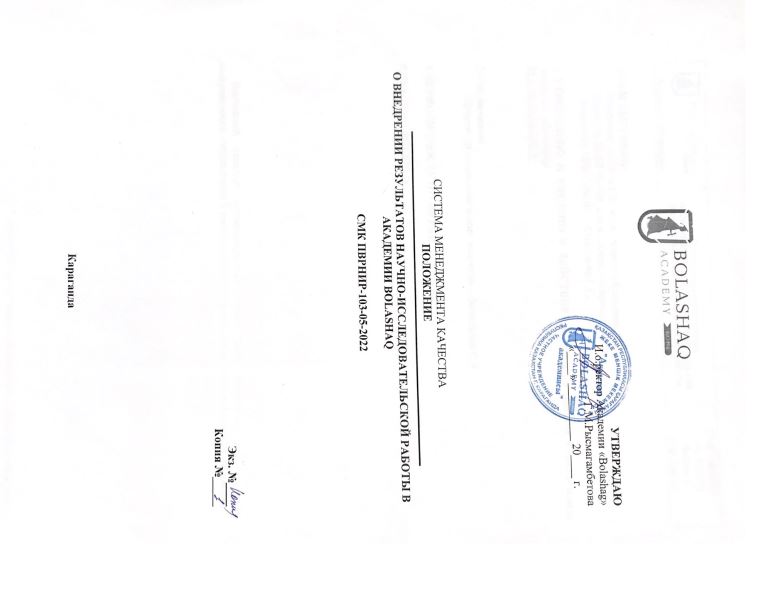 1 РазработчикИ: Проректор по НР и МС, к.э.н., доцент - Кадырова Г.А.Директор ЦНИГПиПН, к.ю.н., доцент - Серимов Е.Е.Специалист ЦНИГПиПН  – Смагулова Г.С.2 УтвержденО и введенО в действие на основании решения Ученого совета Академии «Bolashaq» № 1  от 31.08.2022г.3. Согласовано: Проректор по академическим вопросам – Бекжанова С.Б.4 Периодичность проверки	1 год5 ВВЕДЕНО ВПЕРВЫЕНастоящий стандарт организации не может быть полностью или частично воспроизведен, тиражирован и распространен без разрешения ректора Академии «Bolashaq».СодержаниеВведениеНормативные ссылкиОсновные термины и их определенияОбщие положенияПорядок внедрения результатов научно-исследовательской работы в образовательный процессПорядок принятия, утверждения и изменения положенияПриложение АПриложение БПриложение ВВведениеВнедрение достижений научно-исследовательской работы в образовательные программы обеспечивает современный и актуальный характер обучения. Целью разработки Положения о внедрении результатов научно-исследовательской работы является обобщение в едином документе основных понятий по внедрению результатов научной деятельности, определение правил и порядка осуществления внедрения результатов научно-исследовательской работы в образовательный процесс.Внедрение результатов научно-исследовательской работы профессорско-преподавательского состава и обучающихся Академии «Bolashaq» соответствует Миссии академии, его стратегическим целям и задачам, и служит реализации направления «Повышение эффективности научно-исследовательской работы, развитие потенциала и стимулирование коммерциализации научных исследований, повышение квалификации ППС и обучающихся путем реализации научной деятельности» Стратегического плана академии.Нормативные ссылкиПри разработке настоящего Положения использованы следующие нормативные документы:- Закон Республики Казахстан «Об образовании», № 351-VI ЗРК от 06.2005 г., с изменениями и дополнениями;- Закон Республики Казахстан «О науке», № 407-IV ЗРК от 18.02.2011 г., с изменениями и дополнениями;- Закон Республики Казахстан «О коммерциализации результатов научной и (или) научно-технической деятельности», № 381-V ЗРК от 31.10.2015 г., с изменениями и дополнениями;- Типовые правила деятельности организаций образования, реализующих образовательные программы высшего и (или) послевузовского образования, утвержденный приказом Министра образования и науки Республики Казахстан от 30 октября 2018 года № 595, изменениями и дополнениями;- Государственная программа развития образования и науки Республики Казахстан на 2020-2025 годы, утвержденная Постановлением Правительства Республики Казахстан от 27 декабря 2019 года № 988.- Приказ и.о. Министра по инвестициям и развитию Республики Казахстан от 14 ноября 2018 года № 791. Зарегистрирован в Министерстве юстиции Республики Казахстан 15 ноября 2018 года № 17743. «Об утверждении формы акта внедрения результатов научно-исследовательских, научно-технических работ и (или) результатов научной и (или) научно-технической деятельности и правил его согласования»Основные термины и их определенияНаучно-исследовательская работа – комплекс теоретических и/или экспериментальных исследований, проводимых с целью получения обоснованных результатов.Научно-исследовательская деятельность - вид деятельности, связанный с изучением окружающей действительности с целью выявления особенностей, закономерностей и законов, присущих изучаемым объектам, явлениям (процессам), и использованием полученных знаний на практике.Внедрение (использование) результатов научной деятельности - деятельность, направленная на реализацию заключительной стадии научно-производственного цикла освоения новой продукции или внедрения новой технологии.Акт внедрения - документ, подтверждающий внедрение результата научно-исследовательских работ, результата научной и деятельности.Общие положенияНастоящее Положение определяет порядок внедрения результатов научно-исследовательской работы (НИР), передовых достижений науки в образовательные программы и производство профессорско-преподавательского состава (ППС) Академии.Объектами внедрения являются разработки, подготовленные в ходе и по результатам выполнения НИР.Под внедрением в образовательный процесс понимается реализация результатов НИР в образовательной деятельности ППС с целью обеспечения интеграции научно-исследовательской деятельности и обучения и обеспечивающая современный и актуальный характер обучения, его высокий научно-методический уровень, заинтересованность обучающихся в приобретении знаний и перспективах их использования в будущей профессии.Основаниями для отказа в согласовании акта внедрения являются:- представление разработчиком неполного пакета документов;- недостоверность документов, представленных разработчиком для согласования акта внедрения, и/или данных и сведений содержащихся в них;- невыявление внедрения заявленного результата научно-исследовательских работ и результата научной деятельности.Порядок внедрения результатов научно-исследовательской работы в образовательный процессАпробация результатов НИР для внедрения в образовательный процесс осуществляется следующим образом:Разработчик докладывает об объекте внедрения и предполагаемых возможностях и результатах его использования в образовательном процессе (с указанием образовательной программы, дисциплин, тем занятий, курсов, видов занятий и т.п.) на заседании кафедры, за которой закреплены учебные дисциплины, в процессе преподавания которых предполагается внедрять разработку. По итогам обсуждения на заседании кафедры принимается решение о возможности использования объекта внедрения (форма - Приложение А).Порядок принятия, утверждения и изменения положенияВнесение изменений в положение, его утверждение и порядок принятия осуществляется приказом Ректора Академии на основании решения Ученого Совета академии.Приложение Ак Положению о внедрении результатов НИР в образовательный процессФорма «Академия «BOLASHAQ»«Утверждаю»Заведующий кафедрой (Название кафедры)Академии «Bolashaq»			 ФИО«_____» 			 2022 г. Акт внедрения(наименование научного издания)Комиссия в составе: председатель (степень, звание, должность фамилия и инициалы), члены комиссии: (степень, звание, должность фамилия и инициалы)  В результате ознакомления с (монографией, учебником, диссертацией, учебным пособием, научной статьей и т.д.) на тему: «Наименование издания» подготовленное (ученая степень, ученое звание фамилия и инициалы автора(ов)) приняла решение, что данное (наименование научного издания) может быть использовано в учебном процессе при подготовке к лекционным и семинарским занятиям.Председатель комиссии:						Фамилии и инициалы	Члены комиссии						Фамилии и инициалы									Фамилии и инициалыПриложение ВФ.1.01-01Лист согласованияПриложение БФ.1.01-02Лист ознакомленияПриложение ВЛист учета периодических проверокДолжностьФИОДатаПодписьПроректор по академическим вопросам Бекжанова С.Б.ДолжностьФИОДатаПодписьЗаведующий кафедройАупенова А.У.Асакаева Д.С.Газиханова Ж.Г.Пахомова Д.К.Кабжанов А.ТСембиев К.З.Дата проверкиФИО лица,выполнившегопроверкуПодписьвыполнившего проверкуФормулировки замечаний1234